ГАННІВСЬКА ЗАГАЛЬНООСВІТНЯ ШКОЛА І-ІІІ СТУПЕНІВПЕТРІВСЬКОЇ СЕЛИЩНОЇ РАДИ ОЛЕКСАНДРІЙСЬКОГО РАЙОНУКІРОВОГРАДСЬКОЇ ОБЛАСТІНАКАЗ30.04.2021                                                                                                               № 80с. ГаннівкаПро навчання та перевірку знань працівників закладу з питань пожежної безпекиВідповідно до Закону України «Про охорону праці», Кодексу цивільного захисту України, згідно з Правилами пожежної безпеки для закладів установ і організацій системи освіти України та з метою забезпечення належного рівня пожежної безпеки, посилення контролю за дотриманням протипожежних вимог, запобігання пожежам і нещасним випадкам внаслідок їхнього виникненняНАКАЗУЮ:1. Заступнику директора з навчально-виховної роботи Ганнівської загальноосвітньої школи І-ІІІ ступенів ГРИШАЄВІЙ О.В., заступнику завідувача з навчально-виховної роботи Володимирівської загальноосвітньої школи І-ІІ ступенів, філії Ганнівської загальноосвітньої школи І-ІІІ ступенів ПОГОРЄЛІЙ Т.М., заступнику завідувача з навчально-виховної роботи Іскрівської загальноосвітньої школи І-ІІІ ступенів, філії Ганнівської загальноосвітньої школи І-ІІІ ступенів БОНДАРЄВІЙ Н.П.:1) провести навчання з працівниками закладу з вивчення Закону України «Про пожежну безпеку та Правил пожежної безпеки для закладів, установ і організацій системи освіти України за 20 годинною навчальною програмою упродовж квітня-травня 2021 року;2) розробити та затвердити в установленому порядку тематичний план та розклад проведення навчання, перелік питань та екзаменаційні білети;3) затвердити склад комісії із перевірки знань працівників та організувати їхню роботу;4) провести перевірку знань працівників шляхом усного опитування та оформити протоколом установленого зразка;5) до 20 травня 2021 року подати відділу освіти матеріали проведення навчання (копія, наказу, тематичний план, розклад навчання, протокол засідання комісії з перевірки знань працівників).2. Контроль за виконанням даного наказу покласти на заступника директора з навчально-виховної роботи Ганнівської загальноосвітньої школи І-ІІІ ступенів ОСАДЧЕНКО Н.М., завідувача Володимирівської загальноосвітньої школи І-ІІ ступенів, філії Ганнівської загальноосвітньої школи І-ІІІ ступенів МІЩЕНКО М. І., на завідувача Іскрівської загальноосвітньої школи І-ІІІ ступенів, філії Ганнівської загальноосвітньої школи І-ІІІ ступенів ЯНИШИНА В.М. Директор школи                                                                                          О.КанівецьЗ наказом ознайомлені:                                                                          Н.ОсадченкоО.ГришаєваВ.ЯнишинМ.МіщенкоН.БондарєваТ.Погорєла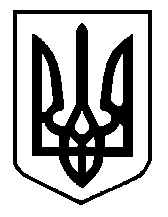 